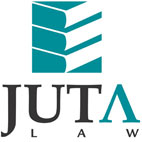 JUTA'S WEEKLY STATUTES BULLETIN(Bulletin 39 of 2017 based on Gazettes received during the week 22 to 29 September 2017)JUTA'S WEEKLY E-MAIL SERVICEISSN 1022 - 6397PROCLAMATIONS AND NOTICESDepartment of Agriculture, Forestry and Fisheries:Procedures for the application, administration and allocation of export quotas under the Economic Partnership Agreement (EPA) between the European Union (EU) and Southern African Development Community (SADC) for the year 2018 published and all previous notices regarding the procedures for the application, administration and allocation of export permits under the SADC-EU EPA replaced (GN 1057 in GG 41148 of 29 September 2017) (p4)World Trade Organisation: Marrakesh Agreement: Notice regarding applications for market access permits for agricultural products for 2018 published and all previous notices regarding procedures for the application, administration and allocation of market access permits under the World Trade Organisation: Marrakesh Agreement regarding market access replaced 
(GN 1058 in GG 41148 of 29 September 2017) (p28)Statistics South Africa:Consumer Price Index, Rate (Base Dec 2012 = 100): August 2017: 4,8 published 
(GenN 767 in GG 41141 of 29 September 2017) (p135)MERCHANDISE MARKS ACT 17 OF 1941Publication of final prohibitions on the use of: 	•	Financial Intelligence Centre logo 
(GN 1043 in GG 41137 of 27 September 2017) (p4)	•	Backchat logo (GN 1053 in GG 41141 of 29 September 2017) (p65)CUSTOMS AND EXCISE ACT 91 OF 1964Schedule 1 amended (GN R1059 in GG 41149 of 29 September 2017) (p4)RULES BOARD FOR COURTS OF LAW ACT 107 OF 1985Rules regulating the conduct of the proceedings of the Supreme Court of Appeal of South Africa amended with effect from 1 November 2017 
(GN R1055 in GG 41142 of 29 September 2017) (p23)Rules regulating the conduct of proceedings of the several provincial and local divisions of the High Court of South Africa amended with effect from 1 November 2017 
(GN R1055 in GG 41142 of 29 September 2017) (p35)Rules Regulating the Conduct of the Proceedings of the Magistrates' Courts of South Africa amended with effect from 1 November 2017 
(GN R1055 in GG 41142 of 29 September 2017) (p78)BANKS ACT 94 OF 1990Registration of Commonwealth Bank of South Africa Limited trading as TymeDigital as a bank published with effect from 18 May 2017 (GenN 762 in GG 41141 of 29 September 2017) (p134)Change of name of a foreign institution with a representative office within the Republic of South Africa from Notenstein Private Bank Limited to Notenstein La Roche Private Bank Limited published with effect from 20 June 2017 
(GenN 763 in GG 41141 of 29 September 2017) (p134)Withdrawal of consent for the Credit Suisse AG to maintain a representative office of a foreign institution in the Republic of South Africa published with effect from 15 June 2017 
(GenN 764 in GG 41141 of 29 September 2017) (p134)Registration of Commonwealth Bank of South Africa Holding Company Limited as a controlling company in respect of Commonwealth Bank of South Africa Limited trading as TymeDigital published with effect from 18 May 2017 (GenN 765 in GG 41141 of 29 September 2017) (p134)Consent granted for Banque Lombard Odier & Cie SA to establish a representative office but not to conduct the business of a bank within the Republic of South Africa published with effect from 19 June 2017 (GenN 766 in GG 41141 of 29 September 2017) (p135)GOVERNMENT EMPLOYEES PENSION LAW, 1996 (PROCLAMATION 21 OF 1996)Rules of the Government Employees Pension Fund amended with effect from 1 October 2017 (GenN 775 in GG 41151 of 29 September 2017) (p4)FILMS AND PUBLICATIONS ACT 65 OF 1996Films and Publications Board: Draft Tariffs Review published for comment 
(GN R1054 in GG 41142 of 29 September 2017) (p11)SOUTH AFRICAN MARITIME SAFETY AUTHORITY ACT 5 OF 1998Determination of charges published and GN 560 in GG 40005 of 19 May 2016 as corrected by GN 567 in GG 40016 of 25 May 2016 revoked with effect from 17 October 2017 
(GN 1042 in GG 41135 of 26 September 2017) (p7)SOUTH AFRICAN MARITIME SAFETY AUTHORITY LEVIES ACT 6 OF 1998Determination of levies published and GN 559 in GG 40005 of 19 May 2016 as corrected by GN 566 in GG 40016 of 25 May 2016 revoked with effect from 17 October 2017 
(GN 1041 in GG 41135 of 26 September 2017) (p4)NATIONAL WATER ACT 36 OF 1998Western Cape Water Supply System (WCWSS): Implementation of further water restrictions in terms of para. 6 (1) (i) of Schedule 3 to the Act for agricultural, domestic and industrial users published with effect from 1 October 2017 (GN 1056 in GG 41145 of 28 September 2017) (p4)Breede-Gouritz and Berg-Olifants Water Management Areas: Limiting the use of water in terms of para. 6 (1) (i) of Schedule 3 to the Act for urban, irrigation and industrial (including mining) purposes published (GN 1056 in GG 41145 of 28 September 2017) (p6)COMPETITION ACT 89 OF 1998Competition Commission: Western Cape Citrus Producers Forum: Grant of conditional exemption extended to 31 December 2017 (GN 1060 in GG 41150 of 29 September 2017) (p4)NATIONAL HERITAGE RESOURCES ACT 25 OF 1999South African Heritage Resources Agency: Declaration of the Owl House and Camel Yard and the Evangelical Lutheran Church Complex as National Heritage Sites published 
(GNs 1044 & 1045 in GG 41141 of 29 September 2017) (pp 15 & 16)PROMOTION OF ACCESS TO INFORMATION ACT 2 OF 2000Publication of descriptions submitted in terms of s. 15 (1) by: 	•	Department of Correctional Services 
(GenN 755 in GG 41141 of 29 September 2017) (p66)	•	North West Provincial Department of Social Development 
(GenN 756 in GG 41141 of 29 September 2017) (p70)South African Police Service: Section 14 manual published 
(GG 41143 of 28 September 2017) (p10)FINANCIAL INTELLIGENCE CENTRE ACT 38 OF 2001Money Laundering and Terrorist Financing Control Regulations amended with effect from 2 October 2017 (GN R1062 in GG 41154 of 29 September 2017) (p4)Withdrawal of exemptions published and GN R1596 in GG 24176 of 20 December 2002, GN R1353 in GG 27011 of 19 November 2004, GN 560 in GG 33309 of 25 June 2010 and GN 461 in GG 38844 of 5 June 2015 withdrawn with effect from 2 October 2017 
(GN 1061 in GG 41153 of 29 September 2017) (p4)INTERNATIONAL TRADE ADMINISTRATION ACT 71 OF 2002International Trade Administration Commission of South Africa (ITAC): Notice of final determination to terminate investigation into remedial action in the form of a safeguard against the increased imports of cold-rolled steel products published 
(GenN 769 in GG 41141 of 29 September 2017) (p137)ELECTRONIC COMMUNICATIONS ACT 36 OF 2005Independent Communications Authority of South Africa: Extension of the closing date for written submissions on the Subscription Television Broadcasting Inquiry Discussion Document published 
(GenN 754 in GG 41138 of 27 September 2017) (p4)Erratum to the application for amendment of Radio Frequency Spectrum Licence by Capricorn FM (Pty) Ltd published for comment in GenN 574 in GG 41029 of 4 August 2017 published (GenN 777 in GG 41155 of 29 September 2017) (p4)NATIONAL ENVIRONMENTAL MANAGEMENT: WASTE ACT 59 OF 2008Notice of withdrawal of notice of approval of an integrated Industry Waste Tyre Management Plan of the Recycling and Economic Development Initiative of South Africa published in GN 988 in GG 35927 of 30 November 2012 published 
(GN 1063 in GG 41156 of 29 September 2017) (p4)FINANCIAL MARKETS ACT 19 OF 2012Notice of approval of the amendments to the JSE Debt Listings Requirements published with effect from 30 October 2017 (BN 166 in GG 41141 of 29 September 2017) (p141)PROVINCIAL LEGISLATIONEASTERN CAPEEastern Cape Traditional Leadership and Governance Act 1 of 2017: Correction notices for the Establishment of electoral colleges for the purpose of electing members of Local Houses of Traditional Leaders as published under PN 195 in PG 3918 of 15 September 2017 published (PNs 205 & 209 in PG 3923 & 3927 of 21 & 26 September 2017) (p3)Disaster Management Act 57 of 2002: Sarah Baartman District Municipality: Declaration of a local state of disaster due to extensive fires published 
(LAN 156 in PG 3925 of 25 September 2017) (p13)Eastern Cape Traditional Leadership and Governance Act 1 of 2017: Names of elected members of the Eastern Cape Provincial House of Traditional Leaders published 
(PN 208 in PG 3926 of 26 September 2017) (p3)Eastern Cape Traditional Leadership and Governance Act 1 of 2017: Names of elected members of the Eastern Cape Local Houses of Traditional Leaders published 
(PN 210 in PG 3928 of 26 September 2017) (p3)Disaster Management Act 57 of 2002: Joe Gqabi District Municipality: Extension of the declared local state of disaster due to damaged road network published 
(PN 211 in PG 3929 of 29 September 2017) (p3)FREE STATESecond Special Adjustment Appropriation Act 6 of 2017 
(PremN 6 in PG 72 of 29 September 2017) (p2)
Date of commencement: 31 March 2017Free State Provincial and Local Houses of Traditional Leaders Act 7 of 2017 
(PremN 7 in PG 73 of 29 September 2017) (p2)
Date of commencement: to be proclaimed
Repeals: House of Traditional Leaders Act 6 of 1994 and House of Traditional Leaders Amendment Act 5 of 2000Public Finance Management Act 1 of 1999 and Division of Revenue Act 3 of 2017: Phumelela Local Municipality: Allocations to municipalities in terms of limited financial support published (PN 191 in PG 74 of 29 September 2017) (p5)KWAZULU-NATALKwaZulu-Natal Traditional Leadership and Governance Act 5 of 2005: King Cetshwayo District Municipality: Recognition of iNkosi for the eMpembeni Traditional Community published with effect from 16 October 2015 (PN 104 in PG 1880 of 26 September 2017) (p3)Spatial Planning and Land Use Management Act 16 of 2013: uMzinyathi District Municipality: Notice of appointment of members to the uMzinyathi District Joint Municipal Planning Tribunal (JMPT), Joint Agreement for the Establishment of a Joint Municipal Planning Tribunal and Agreement for the Appointment of the Joint Municipal Planning Tribunal members for uMzinyathi District Family of Municipalities published (PN 105 in PG 1881 of 28 September 2017) (p23)Local Government: Municipal Structures Act 117 of 1998: Richmond Local Municipality: Notice of intention to designate the Speaker and Deputy Mayor as full-time councillors published for comment (GenN 38 in PG 1882 of 28 September 2017) (p3)LIMPOPOConstitution of the Republic of South Africa, 1996 and Local Government: Municipal Systems Act 32 of 2000: Lephalale Local Municipality: Spatial Planning and Land Use By-law published and previous by-laws repealed (PN 93 in PG 2854 of 22 September 2017) (p19)Spatial Planning and Land Use Management Act 16 of 2013 and Spatial Planning and Land Use Management By-law: Greater Tzaneen Local Municipality: Notice of adoption of the final reviewed Spatial Development Framework published 
(LAN 119 in PG 2854 of 22 September 2017) (p176)Limpopo Houses of Traditional Leaders Act 5 of 2005: Names of members elected to the Local Houses and Provincial House of Traditional Leaders published 
(PremN 6 in PG 2855 of 29 September 2017) (p16)NORTHERN CAPE Spatial Planning and Land Use Management Act 16 of 2013: Dawid Kruiper Local Municipality: Notice of compilation of an all-inclusive Spatial Development Framework (SDF), Land Use Management System (Zoning Scheme, Land Development Procedures and Regulations - LUMS) and By-law on Land Use Management published for comment 
(GenN 142 in PG 2138 of 25 September 2017) (p12)Local Government: Municipal Property Rates Act 6 of 2004: Kamiesberg Local Municipality: Resolution levying property rates for the financial year 1 July 2017 to 30 June 2018 published with effect from 1 July 2017 (Proc 2 in PG 2138 of 25 September 2017) (p14)Wet op Plaaslike Regering: Munisipale Finansiële Bestuur 56 van 2003 en Wet op Plaaslike Regering: Munisipale Eiendomsbelasting 6 van 2004: Kareeberg Plaaslike Munisipaliteit: Belastingtariewe vir die tydperk 1 Julie 2017 tot 30 Junie 2018 gepubliseer 
(MK 32 in PK 2138 van 25 September 2017) (bl15)Local Government: Municipal Property Rates Act 6 of 2004: ǃKheis Local Municipality: Municipal Property Rates By-law published with effect from 1 July 2017 
(MN 34 in PG 2139 of 25 September 2017) (p4)Wet op Plaaslike Regering: Munisipale Eiendomsbelasting 6 van 2004: ǃKheis Plaaslike Munisipaliteit: Tariewelys vir die 2017/2018 finansiële jaar gepubliseer 
(MK 34 in PK 2139 van 25 September 2017) (bl7)WESTERN CAPENational Environmental Management: Protected Areas Act 57 of 2003: Notice of intention to declare Table Bay Nature Reserve published for comment 
(PN 175 in PG 7827 of 22 September 2017) (p842)National Heritage Resources Act 25 of 1999: Heritage Western Cape: Declaration of a Provincial Heritage Site: The Auwal Masjied, Erf 163450, 39 Dorp Street, Bo-Kaap published 
(PN 176 in PG 7827 of 22 September 2017) (p855)National Heritage Resources Act 25 of 1999: Heritage Western Cape: Declaration of a Provincial Heritage Site: Erf 11553, including the Rocklands Community Hall, the Library, the Memorial Square and the Community Health Care Centre thereon, situated on the corner of Lancaster Road and Parker Street, Rocklands, Mitchells Plain published 
(PN 177 in PG 7827 of 22 September 2017) (p856)Disaster Management Act 57 of 2002: Swartland Local Municipality: Extension of declaration of a local state of drought disaster as published under LAN 54771 in PG 7789 of 7 July 2017 published (LAN 54976 in PG 7827 of 22 September 2017) (p858)Disaster Management Act 57 of 2002: Drakenstein Local Municipality: Extension of declaration of a local state of drought disaster as published under LAN 54733 in PG 7785 of 23 June 2017 published (LAN 54983 in PG 7827 of 22 September 2017) (p863)Stellenbosch Local Municipality: Notice of implementation of level 5 water restrictions published with effect from 22 September 2017 (LAN 54986 in PG 7827 of 22 September 2017) (p862)Western Cape Education Department: Draft Learner Transport Bidding and Contract Document published for comment (PN 178 in PG 7828 of 22 September 2017) (p2)Disaster Management Act 57 of 2002: Extension of the declaration of a provincial state of drought disaster in the Western Cape for one month from 24 September 2017 to 23 October 2017 published (PN 179 in PG 7829 of 21 September 2017) (p2)This information is also available on the daily legalbrief at www.legalbrief.co.za